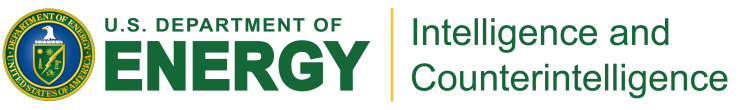 Vacancy Announcement 17-OOO1-10Intelligence Analysis DirectorateThe mission of the U.S. Department of Energy’s Office of Intelligence and Counterintelligence (DOE-IN) is to identify and mitigate threats to U.S. national security and the DOE Enterprise, and inform national security decision making through scientific and technical expertise.As a member of the DOE-IN team, you will play a key role in reducing the global security threat, strengthening the nuclear security infrastructure, and buttressing America’s economic prosperity.  You will join an unmatched team of experts in a wide variety of disciplines including nuclear weapons and material security, energy security, economics, science and technology, counterintelligence, threat assessment, investigations, and cyber.  Our mission support functions offer opportunities for professionals with backgrounds in law, finance, engineering, human resources, and information management.The role of DOE-IN’s Intelligence Analysis Directorate is to provide leading–edge, scientifically-based and technically-sound foreign nuclear and energy security intelligence analysis that enables U.S. policy makers to address critical national security issues.DOE-IN offers a stimulating and collegial work environment, with work assignments that are on the forefront of America’s national security priorities.The U.S. Department of Energy Office of Intelligence and Counterintelligence is a member of the U.S. Intelligence Community.  Most federal positions are within the Washington, D.C. area.  The Intelligence Analysis Directorate recruits for positions such as the following:Energy Security Intelligence AnalystResearch and provide intelligence analysis and support to DOE and other USG policymakers on energy and environmental security.Nuclear Intelligence AnalystResearch and provide  intelligence analysis on critical nuclear security issues including  foreign nuclear weapons, counterproliferation, nuclear terrorism, and nuclear materials security.Analytic Support SpecialistProvide a variety of analytic support services to intelligence analysts including assistance with adherence to tradecraft standards and Community analytic best practices; development of tradecraft training plans and strategy; identification of intelligence gaps and production of multi-discipline collection requirements; and editorial, finished production, and dissemination technical support.If you are interested in joining our organization, we are looking for highly skilled, motivated and talented Americans with relevant education and experience to join our team.  Please send us your resume.Your resume will be retained in active status for 6 months.  Candidates will be contacted if and when an interview is desired.TRAVEL REQUIRED Variable.  Typically 0 – 25%RELOCATION AUTHORIZEDNo.REQUIREMENTS INCLUDE:You must be a United States Citizen.This employer participates in the e-Verify program.See "Other Information" section regarding Selective Service requirements.Drug Testing and Financial DisclosureSecurity clearance:  must be able to obtain and retain a “Q” security clearance with Special Compartmented Information (SCI) access.Must successfully complete a CI Evaluation, which may also include a CI-scope polygraph examination.BENEFITS:We offer a broad array of benefits.  You may review our benefits and other helpful information by clicking here.Thank you for your interest in the U.S. Department of Energy’s Office of Intelligence and Counterintelligence.